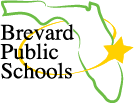                          	CONTACT SHEET OFFICE OF RISK MANAGEMENT  Antonia Scipio, Director (Risk Management & Benefits)Phone: (321) 633-1000 ext.11620Email: Scipio.Antonia@brevardschools.orgSherriane Rowe, Supervisor (Facility Use, Auto Liability, Property Loss)Phone: (321) 633- 1000 ext. 11621Email: Rowe.Sherriane@brevardschools.orgJoanne Vaz, Risk Management Specialist (Worker’s Comp)Phone: (321) 633-1000 ext. 11631Email: Vaz.Joanne@brevardschools.orgAnnette Spiegel, Administrative SecretaryPhone: (321) 633-1000 ext. 11620Email:  Speigel.Annette@brevardschools.org          